เรื่อง หนูคิดปราบแมว
นิทาน > นิทานอีสป > เรื่อง หนูคิดปราบแมว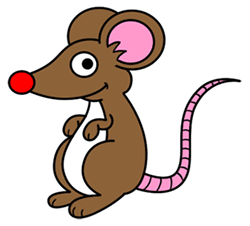 นหนึ่งบรรดาหนูทั้งหลายได้นัดประชุมพร้อมกันที่ใต้ถุนบ้านหลังใหญ่ที่มีเจ้าแมวเกเรอาศัยอยู่  พวกหนูทั้งหลายประชุมวางแผนกันว่าจะหาวิธีปราบเจ้าแมวที่คอยมาไล่ล่าเอาชีวิตพวกมันอยู่ทุกวันอย่างไรดี "ข้ารู้แล้ว ว่าพวกเราควรกำจัดเจ้าแมวนั้นอย่างไร" เจ้าหนูหนุ่มตัวหนึ่งลุกขึ้นพูดอย่างกล้าหาญ "แล้วพวกเราจะทำยังไงล่ะ" หัวหน้าหนูถาม  "พวกเราก็แค่เอากระดิ่งไปติดไว้กับที่คอเจ้าแมว เวลามันเดินจะได้ส่งเสียงให้รู้ตัวไง" เจ้าหนูหนุ่มตอบ เหล่าบรรดาหนูที่ประชุมทุกตัวก็ชื่นชมในความคิดที่ปราดเปรื่องของเจ้าหนูหนุ่มตัวนั้น "ว่าแต่ใครจะเอากระดิ่งไปให้เจ้าแมวล่ะ" หนูตัวหนึ่งถามขึ้น  หนูทุกตัวไม่มีใครอาสาสักตัวรวมทั้งหนูผู้เสนอความคิดด้วย นิทานเรื่องนี้สอนให้รู้ว่า การคิดเป็นเรื่องง่าย แต่จะลงมือทำนั้นยากกว่า ดัดแปลงเนื้อหาส่วนหนึ่งจาก หนังสือ 50 นิทานอีสป ประเทืองปัญญา ของ ปราง อุษา